2.  SPACE:  Positive / NegativeTurning STEM  STEAM  Cross-curricular connections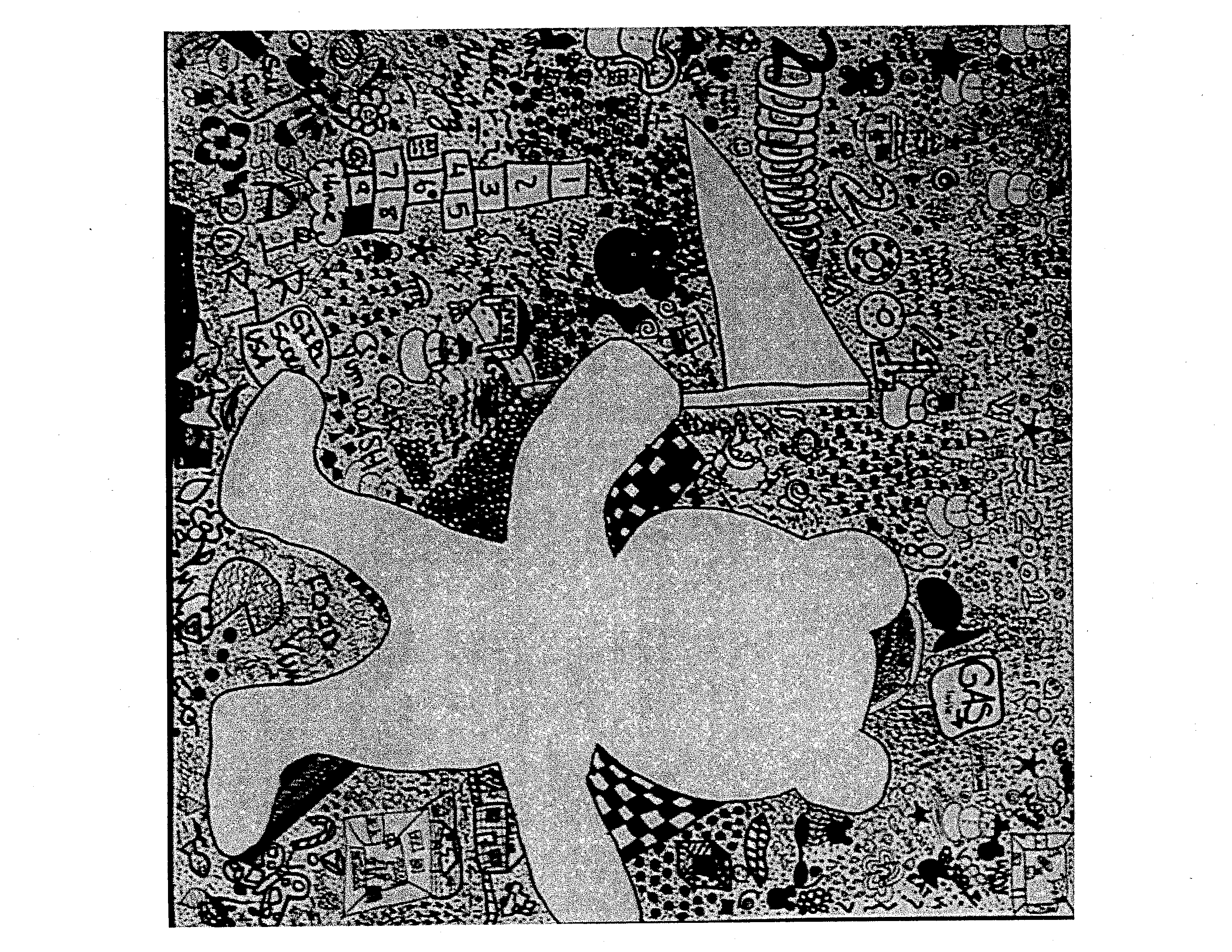 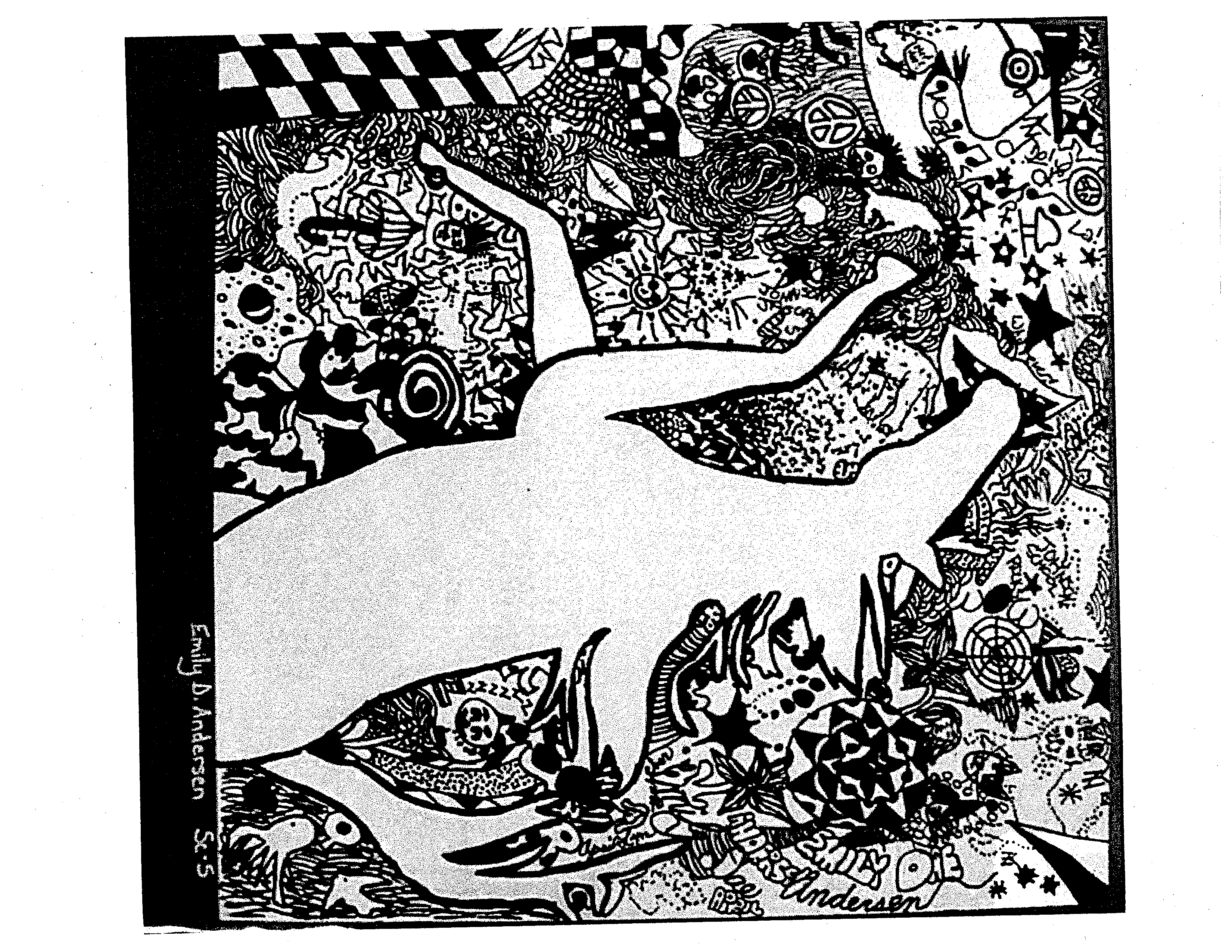 Project      Positive / Negative Design  Materials:  MEDIUM Paper, Pencil, SharpieInspiration:  Observation, Imagination  &/or Visual LibraryDirections:       1.  Take your time and work   S  L O  W  L  Y     2.  Choose a Subject with strong CONTOUR LINES, an image that you can identify by its OUTLINE     3.  Draw image, leaving it free of inside marks & designs.  This is the POSITIVE SPACE, & it will remain WHITE.     4.  Using a BLACK SHARPIE, fill up the background or NEGATIVE SPACE, by creating a variety of interesting LINES, DESIGNS, SHAPES, PATTERNS, SYMBOLS, and other interesting visual images.       5.  Use the Elements of Art Handout for inspirationScienceTechnologyEngineeringArtMath- Look at negatives of photography film - Play with Photobooth, PhotoShop, Kid pix, and other imagery altering apps- Investigate how cameras are made- Explore cameras and photography through the ages- Positive/ Negative Design- Ratios & Volume connecting to the idea of Saturation and crowded space